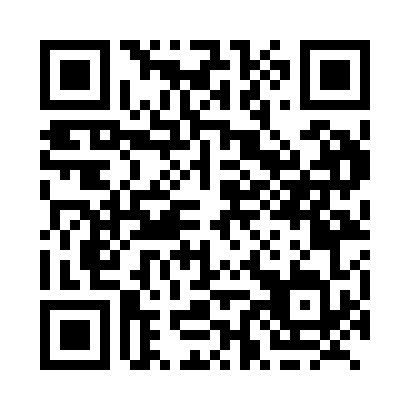 Prayer times for Venables, Manitoba, CanadaWed 1 May 2024 - Fri 31 May 2024High Latitude Method: Angle Based RulePrayer Calculation Method: Islamic Society of North AmericaAsar Calculation Method: HanafiPrayer times provided by https://www.salahtimes.comDateDayFajrSunriseDhuhrAsrMaghribIsha1Wed3:496:001:386:499:1711:282Thu3:485:581:386:509:1911:293Fri3:475:561:386:529:2111:294Sat3:465:541:386:539:2211:305Sun3:455:521:386:549:2411:316Mon3:445:501:386:559:2611:327Tue3:435:481:386:569:2811:338Wed3:425:461:376:579:3011:349Thu3:415:441:376:589:3211:3510Fri3:405:421:376:599:3411:3611Sat3:395:401:377:009:3511:3712Sun3:385:381:377:019:3711:3713Mon3:375:371:377:029:3911:3814Tue3:365:351:377:049:4111:3915Wed3:355:331:377:059:4211:4016Thu3:355:321:377:069:4411:4117Fri3:345:301:377:079:4611:4218Sat3:335:281:377:079:4711:4319Sun3:325:271:387:089:4911:4420Mon3:325:251:387:099:5111:4421Tue3:315:241:387:109:5211:4522Wed3:305:221:387:119:5411:4623Thu3:305:211:387:129:5611:4724Fri3:295:191:387:139:5711:4825Sat3:285:181:387:149:5911:4826Sun3:285:171:387:1510:0011:4927Mon3:275:161:387:1510:0111:5028Tue3:275:151:387:1610:0311:5129Wed3:265:131:397:1710:0411:5230Thu3:265:121:397:1810:0611:5231Fri3:255:111:397:1910:0711:53